Series of vocational qualification certificate ____________ No _____________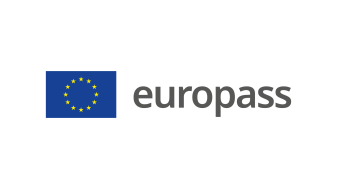 Supplement to vocational qualification certificate(*) Latvia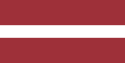 1. Title of the vocational qualification certificate(1)☐ Diploms par profesionālo vidējo izglītību	☐ Profesionālās kvalifikācijas apliecībaProfesionālā kvalifikācija: SPA speciālists(1) in the original language2. Translation of the title of the vocational qualification certificate(2)☐ A diploma of vocational secondary education☐ A vocational qualification certificateVocational qualification: SPA Attendant**; SPA Specialist***(2) If applicable. This translation has no legal status.3. Competence profileA SPA attendant assesses the client's physical and emotional state, develops and performs creative and personalised SPA treatments; advises the client on a healthy lifestyle.Has acquired the competences required to perform the following professional duties and tasks:3.1. Organising the workplace:  choose and purchase equipment, machinery;  choose and purchase detergents and disinfectants for hands, work surfaces and tools;  use disposable materials as much as possible;  comply with labour protection rules and hygiene requirements when working with clients;  ensure good ventilation. 3.2. Creating a workplace of a SPA attendant:  set up the workplace in accordance with the tasks of a SPA treatment;  ensure and maintain the visual and aesthetic appearance of the workplace;  choose and use professional cosmetic products, SPA products and aids;  choose and use eco-cosmetics, aromatherapy and phytotherapy products;  provide a relaxing and harmonious environment for SPA treatments.3.3. Preparing oneself for work:  ensure that one's appearance meets the requirements of the occupational standard;  take personal hygiene measures;  wash and disinfect one's hands before each client;  turn off or remove the ringtone of the mobile phone;  create a positive psycho-emotional state within oneself to work with the client. 3.4. Preparing the client for the SPA treatment:  understand the client's needs;  inquire the client, identify and assess contraindications to SPA treatments;  document the results of the customer survey;  assess the client's general mood;  choose the basic procedures in cooperation with the client;  choose and design the client's individual SPA procedure, SPA composition, SPA complex, SPA 	programme; inform the client about the sequence of SPA treatments and their compatibility with other treatments;  explain the plan for the procedure to the client;  formulate the desired results of the SPA treatments;  choose the right cosmetics, SPA products and aids;  adhere to the SPA concept and basic principles of professional work;  observe SPA etiquette;  create awareness about the nature of SPA treatments and their effects on the body;  maintain a positive, trusting psycho-emotional climate in the workplace;  promote and maintain client confidence in the SPA staff;  inform clients about the latest trends in the SPA industry;  ensure the confidentiality of client information. 3.5. Organisation of SPA treatments:  choose and apply the appropriate type of multisensory effect for the SPA treatment;  prepare and use SPA products, aids and equipment for the treatment;  use visual impact techniques in SPA treatments: colour effects, harmonious SPA décor and design, SPA 	attendant's visual image, SPA accessories (decors, candles, dishes, decorative waterfalls);  use tactile influence methods in SPA treatments, incl:  use of touch (lithotherapy, relaxing massages, massages with aromatherapy products);  use of water treatments (relaxing and aroma baths, impact showers, swimming pools), SPA sauna;  use of aids (stones, herbs, honey, oils, buckwheat, flowers, dairy products) in treatments;  use of sound influence techniques in SPA treatments: relaxing music, soothing nature and water sounds, 	silence, sound instruments (singing bowls, cymbals, bells, etc.);  use of scent influence techniques in SPA treatments: fragrance, aromas of eco-products, botanicals and 	cosmetics, aromatic devices (aroma lamps, scented candles, aroma sticks);  use of methods of taste influence in SPA treatments: tea ceremony, SPA diet, SPA drinks;  complete the final part of the SPA treatment;  assess the client's condition after the SPA treatment.  document the results of the client's state assessment;  take responsibility for one's professional actions. 3.6. Carrying out SPA cosmetic treatments:  when carrying out treatments:  observe the contours and boundaries of skeletal muscle and differentiate it from subcutaneous fat;  observe the lymphatic outflow pathways from the upper and lower limbs and regional     lymph nodes;  respect the client's constitutional type, muscle tone;  respect the energetic make-up of a person. 3.7. Carrying out body treatments:  perform a cosmetic body massage;  perform SPA massages:        perform hot stone massages;  perform relaxing body massages;  perform massages using aromatherapy products;  perform SPA body treatments for a feeling of well-being;  apply thermal effects in SPA body treatments;  monitor the client's well-being;  provide final procedures.3.8. Carrying out SPA water treatments:  provide relaxing and aroma baths;  know and perform SPA sauna treatments;  know and apply thermal effects in SPA water treatments;  use phytotherapy and aromatherapy products in SPA water treatments;  create and apply seasonal SPA water rituals that are relevant to the clients. 3.9. Application of cosmetic products in SPA treatments:  choose cosmetic products appropriate to the client and the procedure, and comply with the conditions of 	their use;  recognise the active ingredients in cosmetic products, choose the right cosmetic products and follow the 	conditions for their use;  know and use professional cosmetic and eco-cosmetic products in SPA treatments;  know and use phytotherapy and aromatherapy products in SPA treatments;  recognise and explain the side effects of cosmetic products;  know and follow the information on the cosmetics label, including expiry dates. 3.10. Improving professional knowledge and skills:  types of business, forms of work;  pricing SPA treatments and knowing the basics of costing;  analyse the price and quality of cosmetic products, equipment and aids, and select the most appropriate;  develop professional knowledge and skills.3.11. Implementation of business communication:  maintain friendly, businesslike relations, and a responsible and creative attitude to work;  be loyal to colleagues and the employer;  know how to attract new clients;  put into practice the professional standard (image) of the salon and the staff;  put into practice the basic principles of doing no harm to the client and the company.Additional competences:<<To be completed by the education institution>>;...;...;...4. Employment opportunities in line with the vocational qualification(3)Work in beauty salons, cultural and arts businesses or as a self-employed person or sole trader; work in SPA establishments, leisure centres, hospitality and tourism establishments, beauty establishments with a SPA area, as a self-employed person or as a sole trader. (3) If possible5. Description of the document certifying vocational qualification5. Description of the document certifying vocational qualificationName and status of the body issuing the vocational qualification certificateNational authority providing recognition of the vocational qualification certificate<<Full name, address, telephone number, website address; e-mail address of the issuing body. Legal status of the issuing body>>Ministry of Education and Science of the Republic of Latvia, website: www.izm.gov.lv Level of the vocational qualification certificate(national or international)Assessment scale/Assessment attesting fulfilment of the requirementsState-recognised document, corresponding to the fourth level of the Latvian Qualifications Framework (LQF 4) and the fourth level of the European Qualifications Framework (EQF 4).A mark of at least "average - 5" in the vocational qualification examination (using a 10-point scale).Access to the next level of educationInternational treaties or agreementsA diploma of vocational secondary education enables further education at LQF level 5/ EQF level 5 or LQF level 6/ EQF level 6.<<If applicable. To be completed by the education institution in case international treaties or agreements provide for the issue of additional certificates. If not applicable, delete comment>>Legal basisLegal basisVocational Education Law (Section 6)Vocational Education Law (Section 6)6. Means of obtaining the vocational qualification certificate6. Means of obtaining the vocational qualification certificate6. Means of obtaining the vocational qualification certificate6. Means of obtaining the vocational qualification certificate☐ Formal education:☐ Full-time☐ Full-time (work-based training)☐ Part-time☐ Formal education:☐ Full-time☐ Full-time (work-based training)☐ Part-time☐ Education acquired outside the formal education system☐ Education acquired outside the formal education systemTotal duration of training**** (hours/years) _______________Total duration of training**** (hours/years) _______________Total duration of training**** (hours/years) _______________Total duration of training**** (hours/years) _______________A: Description of the vocational training receivedB: Percentage of total (100%) programme B: Percentage of total (100%) programme C: Duration (hours/weeks)Part of the education programme completed in the education institution<<Indicate the amount (%) of the education programme completed on the premises of the education institution>><<Indicate the amount (%) of the education programme completed on the premises of the education institution>><<Indicate the amount (in hours or training weeks) of the education programme completed on the premises of the education institution>>Part of the education programme completed in workplace internship, including work-based training<<Indicate the amount (%) of the education programme completed outside the premises of the education institution,i.e. practical training in enterprises, workplace internships, work-based training>><<Indicate the amount (%) of the education programme completed outside the premises of the education institution,i.e. practical training in enterprises, workplace internships, work-based training>><<Indicate the amount (in hours or training weeks) of the education programme completed outside the premises of the education institution,i.e. practical training in enterprises, workplace internships, work-based training>>**** Applicable to formal education.Further information available at:www.izm.gov.lv https://registri.visc.gov.lv/profizglitiba/nks_stand_saraksts_mk_not_626.shtmlNational Information Centre:National Europass Centre in Latvia, http://www.europass.lv/ **** Applicable to formal education.Further information available at:www.izm.gov.lv https://registri.visc.gov.lv/profizglitiba/nks_stand_saraksts_mk_not_626.shtmlNational Information Centre:National Europass Centre in Latvia, http://www.europass.lv/ **** Applicable to formal education.Further information available at:www.izm.gov.lv https://registri.visc.gov.lv/profizglitiba/nks_stand_saraksts_mk_not_626.shtmlNational Information Centre:National Europass Centre in Latvia, http://www.europass.lv/ **** Applicable to formal education.Further information available at:www.izm.gov.lv https://registri.visc.gov.lv/profizglitiba/nks_stand_saraksts_mk_not_626.shtmlNational Information Centre:National Europass Centre in Latvia, http://www.europass.lv/ 